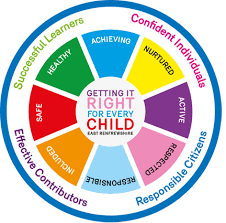 St Ninian’s High SchoolPSHE NewsletterWeek Beginning 29th October 2018 Focus: Daily PrayersEco Committee are now looking for new members – Please cover the attached poster will pupils from S1 – S6Digital Leaders Opportunity for pupils from S1 – S6 – Please cover with all PSHE classesEmergency Evacuation ProcedureFeast of All Saints: Gratitude / Happiness / Building CharacterNovember: Month of the Holy SoulsHelping Hands: Great St. Ninian’s Bake Off, lunchtime, Science 15, Wednesday 31st October, for the Butterfly Trust. Further details at http://www.butterflytrust.org.uk/ 
 Details for November Focus available at:   S:\All Staff\Focus For The WeekExtra-Curricular programme booklet   HWB Mental Strength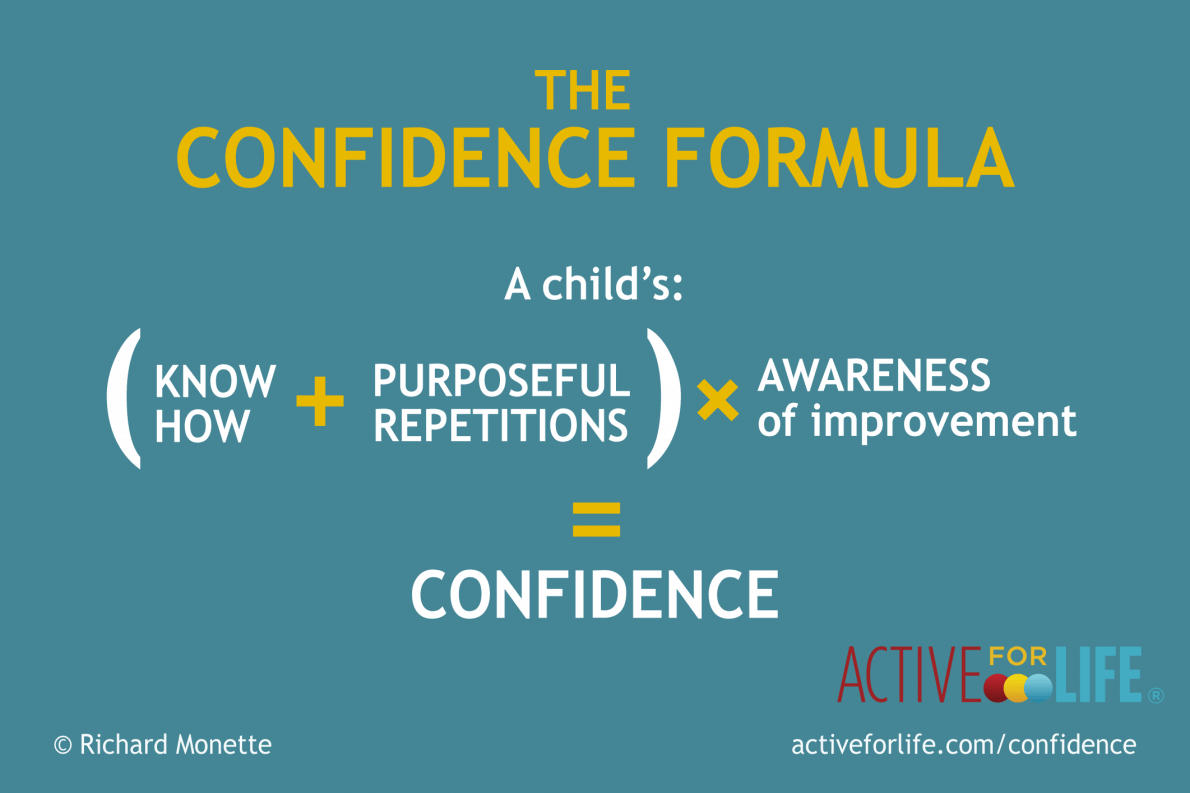 S1S1 assembly Wednesday 31st October P4 – Firework Safety talk – Please register pupils and take them to the forumS1 Road Safety Lesson for 1a2 Friday 2 November – Please collect speaker from school officeFireworks Safety – Please cover with classS1 Tracking ExerciseGIRFEC Booklet – Work through SHANARRI Indicators and complete with classS2YPI Lessons for S2 PSHE – Please complete with classS2 Pupil Focus Group Minutes – Please go over with class.Tracking for S2 – Please complete with class.  Chromebooks are in R.E. corridor during P3 and P7.  Candidate numbers can be found HERES3Anti Bullying – Please cover with class STUC Presentation for 3a6, 3a7 and 3a8 Monday 29th October and Tuessday 30th October 3a1, 3a2 and 3a3 – Please register classes and take them to the lecture – Click here for Presentation for STUC speakerTracking Process to be completed by all S3 pupils PSHE Booklet Page 39 – CV Writing.  Please complete Personal statement and Skills section with pupils.  The hyperlink will also provide some usefule information for CV Writing.S4STUC Talks are now cancelled for this week Work Experience Prep – Please distribute to class and cover the attached lesson via the hyperlink Study Timetable Template – Please Highlight to pupils and print off if pupils would like a copy.Focus group minutes for S4 – Please go over minutes with classes in PSHECV WritingGIRFEC Booklet – Work through SHANARRI Indicators and complete with class  PSHE Booklet – Health and Wellbeing Pages 10, 11, 12 & 13.  Complete Term 1 SectionsS5Alcohol Lesson Keeping myself safe – Safety at parties and nights out – Staff should log in to Clickview through ‘Glow’ and show video of Jo’s StoryStudy Timetable Template – Please Highlight to pupils and print off if pupils would like a copy.Wider Involvement – complete pages 36 – 40 in PSHE bookletsComplete S5 achievements profile on Pages 36, 37, 38 and 39.  Also complete Academic transferable skills and Attributes Page 40. GIRFEC Booklet – Work through SHANARRI Indicators and complete with classStudy Skills – in booklets, highlight the different types of approach to studying.  Use ‘Notes’ page for this activityS6Healthy Eating on a budget for 6a2 and ½ 6a8 – Register classes and go to Home EconomicsFirst Aid Talk for 6a4 Thursday 1st November – Please collect speaker from the reception M1.Stuart Ivory Money Talks Presentation for 6a9 Please collect speaker from School office and take to classroom for talk ICT 3.Engineering Academy – Please promote to S6 pupilsUCAS – All pupils who are looking at applying through the UCAS process are to log on and fill in basic details including:1.	Personal Details2.	Additional information3.	Student Finance4.	Choices (If Pupils are aware of what Course they are applying for).5.	Education6.	EmploymentPupils should also be looking to complete drafts of Personal Statements for feedback from Pastoral Teacher.  Highlight the links below which are on the school website.Study Timetable Template – Please Highlight to pupils and print off if pupils would like a copy.Pupils should log on to the school website to see the advice available on how to complete their Personal Statement – See Below HyperlinksLink to school website and advice on completing Personal StatementLink 1 – Advice on completing Personal StatementLink 2 – How to structure Personal StatementCaritas Award GIRFEC Booklet – Work through SHANARRI Indicators and complete with classT. Low